 СОФИЙСКИ РАЙОНЕН СЪД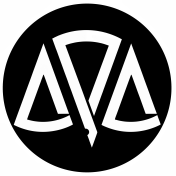  гр. София 1164, бул. „Драган Цанков” № 6 централа: 8955 300; тел./факс: 8955 365 http://www.srs.justice.bg/УТВЪРДИЛ:………………………………Методи ЛаловПредседател на Софийския районен съдД О К У М Е Н Т А Ц И ЯЗА ВЪЗЛАГАНЕ НА ОБЩЕСТВЕНА ПОРЪЧКАЧРЕЗ ОТКРИТА ПРОЦЕДУРАС ПРЕДМЕТ:„Доставка, монтаж и инсталация на мрежово, сървърно и компютърно оборудване и базов софтуер за сградата на Софийския районен съд на бул. „Ген. М. Д. Скобелев“ № 23“гр. София, 2016Одобрена с Решение № 9/18.08.2016 г.СЪДЪРЖАНИЕ НА ДОКУМЕНТАЦИЯТА:І. ПЪЛНО ОПИСАНИЕ НА ПРЕДМЕТА НА ПОРЪЧКАТА. ІІ. ТЕХНИЧЕСКА СПЕЦИФИКАЦИЯ – ПРИЛОЖЕНИЕ №1. ІIІ. ИЗИСКВАНИЯ КЪМ УЧАСТНИЦИТЕ.ІV. КРИТЕРИИ ЗА ВЪЗЛАГАНЕ НА ПОРЪЧКАТА. V. УКАЗАНИЯ ЗА ПОДГОТОВКАТА И ПОДАВАНЕ НА ОФЕРТАVІ. ГАРАНЦИИ.VIІ. ПРОЕКТ НА ДОГОВОР ЗА ВЪЗЛАГАНЕ НА ОБЩЕСТВЕНАТА ПОРЪЧКА – ПРИЛОЖЕНИЕ №2.VIIІ. ОБРАЗЦИ ОТ № 1 ДО № 11I. Пълно описание на предмета на поръчката:	Поръчката има за цел да осигури доставка, монтаж и инсталация на мрежово, сървърно и компютърно оборудване и базов софтуер за сградата на Софийския районен съд на бул. „Ген. М. Д. Скобелев“ № 23Участникът може да извърши еднократен оглед на обекта в работен ден за времето от 09:00 до 15:00 часа след предварително направена писмена заявка на посочената в Обявлението електронна поща. 1.1. Количество и обемВъзложителят си запазва правото да не заяви цялото посочено количество мрежово оборудване/сървърно оборудване/компютърно оборудване/базов софтуер, по вид и/или по брой, без от това за него да произтичат каквито и да са неблагоприятни последици.При изпълнението на доставката, в случай че оферираното оборудване вече не се произвежда или има обективни пречки за доставката му, следва да бъде доставено еквивалентно или по-добро оборудване, след изричното одобрение на Възложителя.Възложителят си запазва правото на „опция за допълнителни количества” в размер на 30 %, които са включени в  прогнозната стойност на поръчката. Условията за упражняване на опцията са посочени в Раздел ХІІ в проекта на договор, Приложение № 2, неразделна част от настоящата документация. Възложителят може да упражни правото си на „опция за допълнителни количества” в срок не по-късно от 12 месеца от датата на сключване на договора.2. Срок и място на изпълнение.Срок за доставката:Срокът за изпълнение на доставката е до 40 календарни дни, считано от датата на получаване на писмената заявка от Възложителя. Представянето на оферта, съдържаща в Техническото предложение или друг документ на участника, срок за изпълнение, който е по-дълъг от определения от Възложителя, а така също и оферирането на различни срокове за доставка на един вид оборудване /сървърно, мрежово или компютърно/ и базов софтуер, от предмета на поръчката, са основания за отстраняването на този участник поради представяне на оферта, неотговаряща на предварително обявените от условия Възложителя. Място на доставка: Мястото на доставка е Софийски районен съд на адрес: гр. София бул. „Ген. Михаил Д. Скобелев“ № 23.3. Прогнозната стойност.Общата прогнозна стойност на поръчката е 1 368 250.00 (един милион триста шестдесет и осем хиляди двеста и петдесет) лева без вкл. ДДС, от които:1 052 500.00 лв. (един милион петдесет и две хиляди и петстотин лева) без вкл. ДДС, за видове и количества, съгласно техническата спецификация на възложителя;до 30 % „опция за допълнителни количества”.Възложителят счита, че е целесъобразно предмета на поръчката да не бъде разделен на обособени позиции със следните мотиви:Изпълнението на пълния обем от дейности и доставки, е систематично свързан като последователност във времето, което изисква представяне на оферта съобразена с индивидуалните възможности на участника, респективно налага и избора на един изпълнител за целия предмет на поръчката.   Функционирането на мрежово, сървърно и компютърно оборудване и базовия софтуер към тях, са функционално и технологично обвързани по между си, което изисква пълна съвместимост между отделните компоненти, включени в предмета на поръчката, съответно и гаранционно обслужване от един изпълнител.4. Гаранционно обслужване и поддръжка:Минималният срок за гаранционното обслужване за всеки от артикулите е определен в Техническата спецификация - Приложение № 1 от документацията и се намира в отделен файл – неразделна част от настоящата документация, достъпен на интернет сайта на Възложителя - http://www.srs.justice.bg/237.Участниците могат да предлагат по-дълги гаранционни срокове за всеки от артикулите. II. Техническа спецификация.Техническата спецификация (Приложение № 1) се намира в отделен файл – неразделна част от настоящата документация и е достъпна на интернет сайта на Възложителя - /Срокът за доставка, монтаж и инсталация на мрежовото, сървърно и компютърно оборудване и базов софтуер следва да е не повече от 75 (седемдесет и пет) календарни дни, считано от датата на получаване на писмена заявка от Възложителя.Срокът на валидност на офертите следва да е не по-малък от 120 (сто и двадесет) календарни дни, считано от крайния срок за представяне на оферти. ІІI. Изисквания към участниците.1.Общи изисквания.1.1. Участник в процедура за възлагане на обществена поръчка може да бъде всяко българско или чуждестранно физическо или юридическо лице или техни обединения, както и всяко друго образувание, което има право да изпълнява доставки или услуги съгласно законодателството на държавата, в която то е установено.Участник не може да бъде отстранен от процедура за възлагане на обществена поръчка на основание на неговия статут или на правната му форма, когато той или участниците в обединението имат право да предоставят съответната услуга и доставка в държавата членка, в която са установени.1.2. В случай че участникът участва като обединение, което не е регистрирано като самостоятелно юридическо лице, тогава участникът следва да представи копие от документ, от който да е видно правното основание за създаване на обединението, както и следната информация във връзка с конкретната обществена поръчка:правата и задълженията на участниците в обединението;разпределението на отговорността между членовете на обединението;дейностите, които ще изпълнява всеки член на обединението.Не се допускат промени в състава на обединението след крайния срок за подаване на офертата. Когато в договора за създаването на обединение липсват клаузи, гарантиращи изпълнението на горепосочените условия, или състава на обединението се е променил след подаването на офертата – участникът ще бъде отстранен от участие в процедурата за възлагане на настоящата обществена поръчка.Когато не е приложено в офертата копие от документ, от който да е видно правното основание за създаване на обединението, Комисията назначена от Възложителя за разглеждане и оценяване на подадените оферти, го изисква на основание чл. 54, ал. 8 от ППЗОП.1.4. Лице, което участва в обединение или е дало съгласие да бъде подизпълнител на друг участник, не може да подава самостоятелно оферта.1.5. В процедура за възлагане на обществена поръчка едно физическо или юридическо лице може да участва само в едно обединение.1.6. Свързани лица не могат да бъдат самостоятелни участници в една и съща процедура.Когато определеният изпълнител е неперсонифицирано обединение на физически и/или юридически лица и възложителят не е предвидил в обявлението изискване за създаване на юридическо лице, договорът за обществена поръчка се сключва, след като изпълнителят представи пред възложителя заверено копие от удостоверение за данъчна регистрация и регистрация по БУЛСТАТ или еквивалентни документи съгласно законодателството на държавата, в която обединението е установено.Участниците в обединението носят солидарна отговорност за изпълнение на договора за обществената поръчка.1.7 Клон на чуждестранно лице може да е самостоятелен участник в обществената поръчка, ако може самостоятелно да подава оферти и да сключва договори съобразно законодателството на държавата, в която е установен. Ако за доказване на съответствие с изискванията за икономическо и финансово състояние, технически и професионални способности клонът се позовава на ресурсите на търговеца, клонът представя доказателства, че при изпълнение на поръчката ще има на разположение тези ресурси.1.8. На основание чл. 3, т. 8 от Закона за икономическите и финансовите отношения с дружествата, регистрирани в юрисдикции с преференциален данъчен режим, свързаните с тях лица и техните действителни собственици (ЗИФОДРЮПДРС), дружества, регистрирани в юрисдикции с преференциален данъчен режим, и свързаните с тях лица не могат пряко или косвено да участват в откритата процедура, включително и чрез гражданско дружество/консорциум, в което участва дружество, регистрирано в юрисдикция с преференциален данъчен режим.1.9. При подаване на оферта участникът декларира липсата на основанията за отстраняване и съответствие с критериите за подбор чрез представяне на Единен европейски документ за обществени поръчки (ЕЕДОП). В него се предоставя съответната информация, изисквана от възложителя, и се посочват националните бази данни, в които се съдържат декларираните обстоятелства, или компетентните органи, които съгласно законодателството на държавата, в която участникът е установен, са длъжни да предоставят информация.Когато изискванията по чл. 54, ал. 1, т. 1, 2 и 7 и чл. 55, ал. 1, т. 5 ЗОП се отнасят за повече от едно лице, всички лица подписват един и същ ЕЕДОП. Когато е налице необходимост от защита на личните данни или при различие в обстоятелствата, свързани с личното състояние, информацията относно изискванията по чл. 54, ал. 1, т. 1, 2 и 7 и чл. 55, ал. 1, т. 5 ЗОП се попълва в отделен ЕЕДОП за всяко лице или за някои от лицата. В посочените случаи, когато се подава повече от един ЕЕДОП, обстоятелствата, свързани с критериите за подбор, се съдържат само в ЕЕДОП, подписан от лице, което може самостоятелно да представлява съответния стопански субект.1.10. Когато участникът е посочил, че ще използва капацитета на трети лица за доказване на съответствието с критериите за подбор или че ще използва подизпълнители, за всяко от тези лица се представя отделен ЕЕДОП, който съдържа информацията по т. 1.9.1.11. Участниците могат да използват ЕЕДОП, който вече е бил използван при предходна процедура за обществена поръчка, при условие че потвърдят, че съдържащата се в него информация все още е актуална.1.12. Възложителят може да изисква от участниците по всяко време да представят всички или част от документите, чрез които се доказва информацията, посочена в ЕЕДОП, когато това е необходимо за законосъобразното провеждане на процедурата.1.13. Преди сключването на договор за обществена поръчка, възложителят изисква от участника, определен за изпълнител, да предостави актуални документи, удостоверяващи липсата на основанията за отстраняване от процедурата, както и съответствието с поставените критерии за подбор. Документите се представят и за подизпълнителите и третите лица, ако има такива.Документи удостоверяващи липсата на основанията за отстраняване от процедурата. 1.	за обстоятелствата по чл. 54, ал. 1, т. 1 от ЗОП – свидетелство за съдимост;2. за обстоятелството по чл. 54, ал. 1, т. 3 от ЗОП – удостоверение от органите по приходите и удостоверение от общината по седалището на възложителя и на участника;3. за обстоятелството по чл. 54, ал. 1, т. 6 от ЗОП – удостоверение от органите на Изпълнителна агенция „Главна инспекция по труда; Когато в удостоверението по т. 2 се съдържа информация за влязло в сила наказателно постановление или съдебно решение за нарушение по чл. 54, ал. 1, т. 6 от ЗОП, участникът представя декларация, че нарушението не е извършено при изпълнение на договор за обществена поръчка.Когато участникът, избран за изпълнител, е чуждестранно лице, той представя съответният документ по т. 1, т. 2 и т. 3, издаден от компетентен орган, съгласно законодателството на държавата, в която участникът е установен.В случаите, когато в съответната държава не се издават документи за посочените обстоятелства или когато документите не включват всички обстоятелства, участникът представя декларация, ако такава декларация има правно значение съгласно законодателството на съответната държава.Когато декларацията няма правно значение, участникът представя официално заявление, направено пред компетентен орган в съответната държава.Възложителят няма право да изисква представянето на посочените документи, когато обстоятелствата в тях са достъпни чрез публичен безплатен регистър или информацията или достъпът до нея се предоставя от компетентния орган на възложителя по служебен път.1.14. Участниците в настоящата обществена поръчка могат да използват капацитета на трети лица при условията на чл. 65 ЗОП. а) Участниците могат за конкретната поръчка да се позоват на капацитета на трети лица, независимо от правната връзка между тях, по отношение на критериите, свързани с икономическото и финансовото състояние, техническите способности и професионалната компетентност.б) По отношение на критериите, свързани с професионална компетентност, участниците могат да се позоват на капацитета на трети лица само ако лицата, с чиито образование, квалификация или опит се доказва изпълнение на изискванията на възложителя, ще участват в изпълнението на частта от поръчката, за която е необходим този капацитет.в) Когато участникът се позовава на капацитета на трети лица, той трябва да може да докаже, че ще разполага с техните ресурси, като представи документи за поетите от третите лица задължения.г) Третите лица трябва да отговарят на съответните критерии за подбор, за доказването на които участникът се позовава на техния капацитет и за тях да не са налице основанията за отстраняване от процедурата.д) Възложителят изисква от участника да замени посоченото от него трето лице, ако то не отговаря на някое от условията по б. „г“е) В условията на процедурата възложителят изисква солидарна отговорност за изпълнението на поръчката от участника и третото лице, чийто капацитет се използва за доказване на съответствие с критериите, свързани с икономическото и финансовото състояние.ж) Когато участник в процедурата е обединение от физически и/или юридически лица, той може да докаже изпълнението на критериите за подбор с капацитета на трети лица при спазване на условията по б. „б“, „в“ и „г“.1.15. Участниците в настоящата обществена поръчка посочват в заявлението или офертата подизпълнителите и дела от поръчката, който ще им възложат, ако възнамеряват да използват такива. В този случай се прилагат условията на чл. 66 ЗОП и ППЗОП.Подизпълнителите нямат право да превъзлагат една или повече от дейностите, които са включени в предмета на договора за подизпълнение. Не е нарушение на забраната доставката на стоки, материали или оборудване, необходими за изпълнението на обществената поръчка, когато такава доставка не включва монтаж, както и сключването на договори за услуги, които не са част от договора за обществената поръчка, съответно от договора за подизпълнение.а) Подизпълнителите трябва да отговарят на съответните критерии за подбор съобразно вида и дела от поръчката, който ще изпълняват, и за тях да не са налице основания за отстраняване от процедурата.б) Възложителят изисква замяна на подизпълнител, който не отговаря на условията по б. „а“.в) Когато изпълнителят е сключил договор/договори за подизпълнение и частта от поръчката, която се изпълнява от подизпълнител, може да бъде предадена като отделен обект на изпълнителя или на възложителя, възложителят заплаща възнаграждение за тази част на подизпълнителя, въз основа на искане, отправено от подизпълнителя до възложителя чрез изпълнителя, който е длъжен да го предостави на възложителя в 15-дневен срок от получаването му.В тези случаи възложителят заплаща цената по банков път, на посочената в договора банкова сметка на подизпълнителя и след представяне на:- фактура от подизпълнителя в оригинал,- приемо-предавателен протокол,- искане от подизпълнителя, - становище, от което да е видно дали изпълнителя оспорва плащанията или част от тях като недължими.г) Към искането по б. „в“ изпълнителят предоставя становище, от което да е видно дали оспорва плащанията или част от тях като недължими.д) Възложителят има право да откаже плащане по б. „в“, когато искането за плащане е оспорено, до момента на отстраняване на причината за отказа.е) Независимо от възможността за използване на подизпълнители отговорността за изпълнение на договора за обществена поръчка е на изпълнителя.ж) При обществени поръчки за услуги, чието изпълнение се предоставя в обект на възложителя, както е в случая, след сключване на договора и най-късно преди започване на изпълнението му, изпълнителят уведомява възложителя за името, данните за контакт и представителите на подизпълнителите, посочени в офертата. Изпълнителят уведомява възложителя за всякакви промени в предоставената информация в хода на изпълнението на поръчката.з) Замяна или включване на подизпълнител по време на изпълнение на договор за обществена поръчка се допуска по изключение, когато възникне необходимост, ако са изпълнени едновременно следните условия:1. за новия подизпълнител не са налице основанията за отстраняване в процедурата;2. новият подизпълнител отговаря на критериите за подбор, на които е отговарял предишният подизпълнител, включително по отношение на дела и вида на дейностите, които ще изпълнява, коригирани съобразно изпълнените до момента дейности.и) При замяна или включване на подизпълнител изпълнителят предварително представя на възложителя всички документи, които доказват изпълнението на условията по б. „з“.2.1. Възложителят отстранява от участие в процедура за възлагане на обществена поръчка участник, когато:2.1.1. е осъден с влязла в сила присъда, освен ако е реабилитиран, за престъпление по чл. 108а, чл. 159а – 159г, чл. 172, чл. 192а, чл. 194 – 217, чл. 219 – 252, чл. 253 – 260, чл. 301 – 307, чл. 321, 321а и чл. 352 – 353е от Наказателния кодекс;2.1.2. е осъден с влязла в сила присъда, освен ако е реабилитиран, за престъпление, аналогично на тези по т. 2.1.1, в друга държава членка или трета страна;2.1.3. има задължения за данъци и задължителни осигурителни вноски по смисъла на чл. 162, ал. 2, т. 1 от Данъчно-осигурителния процесуален кодекс и лихвите по тях, към държавата или към общината по седалището на възложителя и на участника, или аналогични задължения, установени с акт на компетентен орган, съгласно законодателството на държавата, в която участникът е установен, освен ако е допуснато разсрочване, отсрочване или обезпечение на задълженията или задължението е по акт, който не е влязъл в сила;2.1.4. е налице неравнопоставеност в случаите по чл. 44, ал. 5 ЗОП;2.1.5. е установено, че:а) е представил документ с невярно съдържание, свързан с удостоверяване липсата на основания за отстраняване или изпълнението на критериите за подбор;б) не е предоставил изискваща се информация, свързана с удостоверяване липсата на основания за отстраняване или изпълнението на критериите за подбор;2.1.6. е установено с влязло в сила наказателно постановление или съдебно решение, че при изпълнение на договор за обществена поръчка е нарушил чл. 118, чл. 128, чл. 245 и чл. 301 – 305 от Кодекса на труда или аналогични задължения, установени с акт на компетентен орган, съгласно законодателството на държавата, в която участникът е установен;2.1.7. е налице конфликт на интереси, който не може да бъде отстранен.2.2. Основанията по т. 2.1.1, 2.1.2 и 2.1.7 се отнасят за лицата, които представляват участника, членовете на управителни и надзорни органи и за други лица, които имат правомощия да упражняват контрол при вземането на решения от тези органи.2.3. Основанието по т.2.1.3 не се прилага, когато:се налага да се защитят особено важни държавни или обществени интереси;размерът на неплатените дължими данъци или социалноосигурителни вноски е не повече от 1 на сто от сумата на годишния общ оборот за последната приключена финансова година.2.4. Възложителят отстранява от участие в процедура за възлагане на обществена поръчка участник, за когото е налице някое от следните обстоятелства:2.4.1. обявен е в несъстоятелност или е в производство по несъстоятелност, или е в процедура по ликвидация, или е сключил извънсъдебно споразумение с кредиторите си по смисъла на чл. 740 от Търговския закон, или е преустановил дейността си, а в случай че участникът е чуждестранно лице – се намира в подобно положение, произтичащо от сходна процедура, съгласно законодателството на държавата, в която е установен;2.4.2. сключил е споразумение с други лица с цел нарушаване на конкуренцията, когато нарушението е установено с акт на компетентен орган;2.4.3. доказано е, че е виновен за неизпълнение на договор за обществена поръчка или на договор за концесия за строителство или за услуга, довело до предсрочното му прекратяване, изплащане на обезщетения или други подобни санкции, с изключение на случаите, когато неизпълнението засяга по-малко от 50 на сто от стойността или обема на договора;2.5. Възложителят отстранява от процедурата участник, за когото са налице основанията по чл. 54, ал. 1 ЗОП и посочените от възложителя обстоятелства по т. 2.4. от настоящия раздел, възникнали преди или по време на процедурата.Точка 2.5. се прилага и когато участник в процедурата е обединение от физически и/или юридически лица и за член на обединението е налице някое от основанията за отстраняване.Основанията за отстраняване се прилагат до изтичане на следните срокове:1. пет години от влизането в сила на присъдата – по отношение на обстоятелства по чл. 54, ал. 1, т. 1 и 2 ЗОП, освен ако в присъдата е посочен друг срок; 2. три години от датата на настъпване на обстоятелствата по чл. 54, ал. 1, т. 5, буква „а“ и т. 6 и чл. 55, ал. 1, т. 2 – 5 ЗОП, освен ако в акта, с който е установено обстоятелството, е посочен друг срок.В случай на отстраняване по чл. 54 и 55 ЗОП възложителят трябва да осигури доказателства за наличие на основания за отстраняване.Когато за участник е налице някое от основанията по чл. 54, ал. 1 ЗОП или посочените от възложителя основания по чл. 55, ал. 1 ЗОП и преди подаването на заявлението за участие или офертата той е предприел мерки за доказване на надеждност по чл. 56 ЗОП, тези мерки се описват в ЕЕДОП.Като доказателства за надеждността на участника, към ЕЕДОП се представят следните документи:1. по отношение на обстоятелството по чл. 56, ал. 1, т. 1 и 2 ЗОП – документ за извършено плащане или споразумение, или друг документ, от който да е видно, че задълженията са обезпечени или че страните са договорили тяхното отсрочване или разсрочване, заедно с погасителен план и/или с посочени дати за окончателно изплащане на дължимите задължения или е в процес на изплащане на дължимо обезщетение;2. по отношение на обстоятелството по чл. 56, ал. 1, т. 3 ЗОП – документ от съответния компетентен орган за потвърждение на описаните обстоятелства.2.6. Освен на основанията по чл. 54 ЗОП и посочените от възложителя основания по чл. 55 ЗОП, възложителят отстранява от процедурата:2.6.1. участник, който не отговаря на поставените критерии за подбор или не изпълни друго условие, посочено в обявлението за обществена поръчка или документацията;2.6.2. участник, който е представил оферта, която не отговаря на:а) предварително обявените условия на поръчката;2.6.3. участник, който не е представил в срок обосновката по чл. 72, ал. 1 ЗОП или чиято оферта не е приета съгласно чл. 72, ал. 3 – 5 ЗОП;2.6.4. участници, които са свързани лица*. * „Свързани лица“ са тези по смисъла на § 1, т. 13 и 14 от допълнителните разпоредби на Закона за публичното предлагане на ценни книжа.3. Не могат да участват в процедурата за възлагане на настоящата обществена поръчка участници, които са дружества, регистрирани в юрисдикции с преференциален данъчен режим и свързаните с тях лица включително и чрез гражданско дружество/консорциум, в което участва дружество, регистрирано в юрисдикция с преференциален данъчен режим;3.1. Участникът следва да декларира в част III., буква „Г“ от Единния европейски документ за обществени поръчки (ЕЕДОП) липсата на основания по чл. 3, т. 8 от Закона за икономическите и финансовите отношения с дружествата, регистрирани в юрисдикции с преференциален данъчен режим, свързаните с тях лица и техните действителни собственици.4. Критерии за подборПри участие на обединения, които не са юридически лица, съответствието с критериите за подбор се доказва от обединението участник, а не от всяко от лицата, включени в него, с изключение на съответна регистрация, представяне на сертификат или друго условие, необходимо за изпълнение на поръчката, съгласно изискванията на нормативен или административен акт и съобразно разпределението на участието на лицата при изпълнение на дейностите, предвидено в договора за създаване на обединението.4.1. Годност (правоспособност) за упражняване на професионална дейност – Възложителят не поставя изисквания.4.2. Икономическо и финансово състояние – Възложителят поставя следното изискване за участниците:Да са реализирали минимален общ оборот, изчислен на база годишните обороти. Минималният общ оборот трябва да е в размер на два пъти прогнозната стойност на поръчката – 2 105 000 лв. (два милиона сто и пет хиляди), като в това число е включен и специфичен оборот не по-малко от 1 000 000 (един милион) лева.** Под „специфичен оборот” се разбират такива, които включват доставка, монтаж и инсталация на мрежово и/или сървърно и/или компютърно оборудване и базов софтуер.4.3. Технически и професионални способности: Възложителят определя критерии, въз основа на които да установява, че участниците разполагат с опит за изпълнение на поръчката при спазване на подходящ стандарт за качество.Възложителят изисква от участника:4.3.1. Да е изпълнил доставка, в това число монтаж и инсталация, през последните три години, чийто предмет е еднакъв или сходен с предмета на обществената поръчка, считано от датата на подаване на заявлението или офертата. (чл. 63, ал. 1, т. 1 ЗОП)* Под „изпълнени доставки“ се разбират такива, които независимо от датата на сключването им, са приключили в посочения по-горе период.** Под „еднакъв или сходен” се разбират такива, които включват доставка, монтаж и инсталация на мрежово и/или сървърно и/или компютърно оборудване и базов софтуер.Участникът да е изпълнил, минимум 1 (една) доставка, в това число монтаж и инсталация, през последните три години, чийто предмет е еднакъв или сходен с предмета на обществената поръчка, считано от датата на подаване на заявлението или офертата.4.3.2. Да прилага системи за управление на качеството. (чл. 63, ал. 1, т. 10 ЗОП)Участникът трябва да има внедрена и сертифицирана система за управление на качеството, съгласно стандарта EN ISO 9001:2008 или еквивалентен, или EN ISO 9001:2015 или еквивалентен, с обхват производство и/или доставка на стоки, включени в предмета на обществената поръчка. 4.3.3. Да разполага с техническо лице, което отговаря за контрола на качеството. (чл. 63, ал. 1, т. 2 ЗОП).Участникът трябва да разполага с поне едно техническо лице, което отговаря за контрола на качеството.4.3.4. Стоките да са сертифицирани от акредитирани лица за контрол на качеството, удостоверяващи съответствието им с Директива на ЕС 2004/108/ЕС. (чл. 63, ал. 1, т. 9 ЗОП)Възложителят изисква оборудването от Техническата спецификация, за което е приложимо, да бъде сертифицирано от акредитирани лица за контрол на качеството, удостоверяващи съответствието им с Директива на ЕС 2004/108/ЕС.4.3.5. Всеки участник, трябва да бъде разпознат от предложения производител на оборудването/респективно разработчик на базовия софтуер или от негов официален представител за продажба и сервиз в България, с изключение на оборудването по т. VII от Техническата спецификация.* За разпознат се счита всеки участник, който е оторизиран от и/или е в договорни отношения и/или в друга правна връзка с производителя на оборудването, който осигурява сервизното обслужване на оборудването за гаранционния срок.    Съответствието, с посочените от Възложителя критерии за подбор в Раздел ІII от настоящата документация, се декларира от участника в ЕЕДОП. Образецът на ЕЕДОП (Образец № 1) се намира в отделен файл – неразделна част от настоящата документация и е достъпен на интернет сайта на Възложителя – http://www.srs.justice.bg/237, както и на http://www.aop.bg/fckedit2/user/File/bg/obraztzi/ESPD-BG1.doc.Възложителят може да упражни правомощието си по чл. 67, ал. 5 ЗОП и да изисква от участниците по всяко време да представят всички или част от документите, чрез които се доказва информацията, посочена в ЕЕДОП, когато това е необходимо за законосъобразното провеждане на процедурата. Документите, чрез които се доказва изпълнението на поставените критерии за подбор са посочени в раздел III на обявлението за поръчка и са както следва:По т. 4.2. Съответствието на участниците се доказва със следните документи:4.2.1. Годишните финансови отчети или техни съставни части, когато публикуването им се изисква;4.2.2. Справка за общия и специфичния оборот.Когато по основателна причина участник не е в състояние да представи поисканите от възложителя документи, той може да докаже своето икономическо и финансово състояние с помощта на всеки друг документ, който възложителят приеме за подходящ.Данните за оборота по т. 4.2. могат да обхващат най-много последните три приключили финансови години в зависимост от датата, на която участникът е създаден или е започнал дейността си.По т. 4.3.1. Съответствието на участниците се доказва със следните документи:Списък на доставките, които са идентични или сходни с предмета на обществената поръчка, с посочване на стойностите, датите и получателите, заедно с доказателство за извършената доставка (референции, публични регистри, удостоверения и др. по преценка на участниците). По т. 4.3.2. Съответствието на участниците се доказва със следните документи:Заверено „вярно с оригинала“ копие на валиден към датата на подаване на офертите сертификат за съответствие на системата за управление на качеството на участника със стандарта ISO 9001:2008 или еквивалентен, с обхват производство и/или доставка на стоки, включени в предмета на настоящата поръчка или сходни на предмета на настоящата обществена поръчка дейности,или заверено „вярно с оригинала“ копие на валиден към датата на подаване на офертите сертификат за съответствие на системата за управление на качеството на участника със стандарта ISO 9001:2015 или еквивалентен, с обхват производство и/или доставка на стоки, включени в предмета на настоящата поръчка или сходни на предмета на настоящата обществена поръчка дейности.Сертификатите трябва да са издадени от независими лица, които са акредитирани по съответната серия европейски стандарти от Изпълнителна агенция „Българска служба за акредитация“ или от друг национален орган по акредитация, който е страна по Многостранното споразумение за взаимно признаване на Европейската организация за акредитация, за съответната област или да отговарят на изискванията за признаване съгласно чл. 5а, ал. 2 от Закона за националната акредитация на органи за оценяване на съответствието.По т. 4.3.3. Съответствието на участниците се доказва със следните документи:Списък на технически лица и/или организации, включени или не в структурата на участника, включително тези, които отговарят за контрола на качеството.По т. 4.3.4. Съответствието на участниците се доказва със следните документи:Заверено „вярно с оригинала“ копие на декларация за CE маркировка на стоките, включени в предмета на поръчката.По т. 4.3.5. Съответствието на участниците се доказва със следните документи:Заверено „вярно с оригинала“ копие на документ, доказващ разпознаването на участника от предлагания производител.При различие между информацията, посочена в обявлението и в документацията за участие в процедурата, за вярна се смята информацията, публикувана в обявлението.По въпроси, свързани с провеждането на процедурата и подготовката на офертите на участниците, които не са разгледани в документацията, се прилагат разпоредбите на Закона за обществените поръчки и Правилника за прилагане на закона за обществените поръчкиІV. Критерии за възлагане на поръчката.Настоящата обществена поръчка се възлага въз основа на икономически най-изгодната оферта.Икономически най-изгодната оферта се определя въз основа на критерий за възлагане: най-ниска цена;Комисията провежда публично жребий за определяне на изпълнител между класираните на първо място оферти, когато критерият за оценка е най-ниска цена и тази цена се предлага в две или повече оферти.Възложителят сключва договор с участника, предложил най-ниска обща цена за изпълнение на поръчката.V. Указания за подготовка и подаване на офертиВъзложителят поддържа „Профил на купувача” на ел. адрес http://www.srs.justice.bg/237, който представлява обособена част от електронна страница на Възложителя с осигурен неограничен, пълен, безплатен и пряк достъп чрез електронни средства. Възложителят публикува в профила на купувача, всички документи за участие в настоящата процедура, като предоставя неограничен пълен, безплатен и пряк достъп до тях.Документацията за участие в настоящата процедура е безплатна и всеки участник може да я изтегли от „Профила на купувача”, за да изготви своята оферта!Общи изисквания и условия:Документите, свързани с участието в процедурата, се представят от участника, или от упълномощен от него представител – лично или чрез пощенска или друга куриерска услуга с препоръчана пратка с обратна разписка, на адреса, посочен от възложителя.Документите се представят в запечатана непрозрачна опаковка, върху която се посочват:-  наименованието на участника, включително участниците в обединението, когато е приложимо;-  адрес за кореспонденция, телефон и по възможност – факс и електронен адрес; - наименованието на поръчката, за която се подават документите.Опаковката по т. 1.1.2 включва:Заявление за участие, което съдържа:ЕЕДОП за участника в съответствие с изискванията на закона и условията на възложителя, а когато е приложимо – ЕЕДОП за всеки от участниците в обединението, което не е юридическо лице, за всеки подизпълнител и за всяко лице, чиито ресурси ще бъдат ангажирани в изпълнението на поръчката Документи за доказване на предприетите мерки за надеждност, когато е приложимо;Документите по чл. 37, ал. 4 ППЗОП, когато е приложимо;Съпроводително писмо- по Образец № 2;Списък на представените документи към Заявлението за участие – по Образец № 3Оферта, съдържаща:- Техническо предложение, съдържащо:а) документ за упълномощаване, когато лицето, което подава офертата, не е законният представител на участника;б) предложение за изпълнение на поръчката в съответствие с техническите спецификации и изискванията на възложителя (Образец № 4);в) декларация за съгласие с клаузите на приложения проект на договор - попълва се Образец № 5;г) декларация за срока на валидност на офертата - попълва се Образец № 6;д) декларация за извършен/неизвършен оглед на сградата - попълва се Образец №7;е) декларация, че при изготвяне на офертата са спазени задълженията, свързани с данъци и осигуровки, опазване на околната среда, закрила на заетостта и условията на труд по Образец № 8.ж) друга информация и/или документи, изискани от възложителя, когато това се налага от предмета на поръчката; з) каталози,снимки, брошури на стоките, съдържащи подробно описание на основните технически характеристики на оборудването/софтуера, предлагани от участника с посочена връзка към официалните интернет страници на производителите, от където може да се получи техническа информация за предложените модели. Каталозите, снимките, брошурите следва да бъдат представени без цени на предлаганите артикули;и) Списък на документите в Техническото предложение по Образец № 9.- Отделен запечатан непрозрачен плик с надпис „Предлагани ценови параметри“, който съдържа ценовото предложение по чл. 39, ал. 3, т. 2 ППЗОП - относно цената за придобиване и предложенията по други показатели с парично изражение.Образецът на ценовото предложение (Образец 10) се намира в отделен файл – неразделна част от настоящата документация и е достъпен на интернет сайта на Възложителя http://www.srs.justice.bg/237. Заявяване на участие в процедуратаПри получаване на заявлението за участие и офертата върху опаковката по чл. 47, ал. 2 ППЗОП се отбелязват номер, дата и час на получаване, причините за връщане на офертата, когато е приложимо.Не се приемат опаковки, в това число и заявления за участие и оферти, които са представени след изтичане на крайния срок за получаване или са в незапечатана опаковка, или в опаковка с нарушена цялост. В случай, че опаковката е подадена по пощата, същата следва да бъде получена от възложителя до 17.00 часа на датата, посочена в IV.2.2. от Обявлението за поръчка. Рискът от забава или загубване на офертата е на участника.Когато към момента на изтичане на крайния срок за получаване на опаковки, съдържащи заявления за участие и оферти пред мястото, определено за тяхното подаване, все още има чакащи лица, те се включват в списък, който се подписва от представител на възложителя и от присъстващите лица. Заявленията за участие и офертите на лицата от списъка се завеждат в регистъра на получените оферти.До изтичането на срока за подаване на заявленията за участие и офертите всеки участник може да промени, да допълни или да оттегли заявлението и офертата си.Всеки участник в процедурата за възлагане на обществена поръчка има право да представи само една оферта.Възложителят не допуска представянето на варианти в офертите.Участниците в процедурата следва да прегледат и да се съобразят с всички указания, образци, условия и изисквания, представени в документацията.Срокът на валидност на офертите следва да е не по-малък от 120 (сто и двадесет) календарни дни, считано от крайния срок за подаване на оферти .Опаковките се подават всеки работен ден от 09.00 до 12.00 и от 13.00 до 17.00 часа, в срок до 26.09.2016 г. включително, в Софийския районен съд, гр. София – 1164, бул. Цар Борис III № 54, стая 101 Обща Регистратура. VI. ГАРАНЦИИ1. Гаранцията за изпълнение на договора е в размер на 5% (пет процента) от стойността на договора без ДДС, като две пети от размера на гаранцията е за обезпечаване на гаранционните задължения на участника, определен за изпълнител, a останалата част от гаранцията гарантира изпълнението на доставката.2.1. Гаранцията може да бъде представена в една от следните форми:а) парична сума, платима по следната банкова сметка на Софийски районен съд:Банка: Централна кооперативна банка, клон „Дондуков”	IBAN: BG96 CECB 9790 3343 8974 00	BIC: CECBBGSFВ платежния документ, като основание за внасяне на сумата, да е посочен номерът на решението за определяне на изпълнител на поръчката, за която се внася гаранцията.б) оригинал на безусловна и неотменима банкова гаранция за изпълнение на договор, издадена в полза на Възложителя, съгласно Образец 11, представен към настоящата документация и валидна най-малко 2 (два) месеца след изтичане на гаранционния срок по сключения договор.В случай, че участникът, определен за изпълнител, избере да представи гаранция за изпълнение под формата на банкова гаранция, в същата следва да бъде предвидена клауза за частично освобождаване на сумата.Образецът е примерен и в случай, че съответната банка ползва собствени образци е важно те да са съобразени с изискванията на ЗОП и на Възложителя.в) застраховка (застрахователна полица), която обезпечава изпълнението чрез покритие на отговорността на изпълнителя, валидна най-малко 2 (два) месеца след изтичане на гаранционния срок по сключения договор.Възложителят следва да бъде посочен като трето ползващо се лице по тази застраховка. Застраховката следва да покрива отговорността на изпълнителя и не може да бъде използвана за обезпечение на отговорността на изпълнителя по друг договор.Паричната сума или банковата гаранция могат да се предоставят от името на изпълнителя за сметка на трето лице – гарант.Участникът, определен за изпълнител, избира сам формата на гаранцията за изпълнение.Когато избраният изпълнител е обединение, което не е юридическо лице, всеки от съдружниците в него може да е наредител по банковата гаранция, съответно вносител на сумата по гаранцията или титуляр на застраховката.Документът за гаранцията за изпълнение се представя към момента на сключване на договора.Условията и сроковете за задържане или освобождаване на гаранцията за изпълнение се уреждат в договора за обществена поръчка. VІІ. Проект на договор за възлагане на обществената поръчка Проектът на договор (Приложение 2) се намира в отделен файл – неразделна част от настоящата документация и е достъпен на интернет сайта на Възложителя - http://www.srs.justice.bg/237.VIIІ. ОБРАЗЦИЕДИНЕН ЕВРОПЕЙСКИ ДОКУМЕНТ (ЕЕДОП) – ОБРАЗЕЦ № 1Стандартен образец за единния европейски документ за обществени поръчки (ЕЕДОП)Част І: Информация за процедурата за възлагане на обществена поръчка и за възлагащия орган или възложителя Позоваване на съответното обявление, публикувано в Официален вестник на Европейския съюз:
OВEС S брой[.........................], дата [.............................], стр.[..............................], 
Номер на обявлението в ОВ S: [ ][ ][ ][ ]/S [ ][ ][ ]–[ ][ ][ ][ ][ ][ ][ ]Допълнителна информация, която позволява процедурата за възлагане на обществена поръчка да бъде недвусмислено идентифицирана (напр. препратка към публикация на национално равнище):  [……]Информация за процедурата за възлагане на обществена поръчкаИнформацията, изисквана съгласно част I, ще бъде извлечена автоматично, при условие че ЕЕДОП е създаден и попълнен чрез посочената по-горе електронна система за ЕЕДОП. В противен случай тази информация трябва да бъде попълнена от икономическия оператор.Останалата информация във всички раздели на ЕЕДОП следва да бъде попълнена от икономическия операторЧаст II: Информация за икономическия операторА: Информация за икономическия операторБ: Информация за представителите на икономическия операторАко е приложимо, моля, посочете името/ната и адреса/ите на лицето/ата, упълномощено/и да представляват икономическия оператор за целите на настоящата процедура за възлагане на обществена поръчка:В: Информация относно използването на капацитета на други субектиАко „да“, моля, представете отделно за всеки от съответните субекти надлежно попълнен и подписан от тях ЕЕДОП, в който се посочва информацията, изисквана съгласно раздели А и Б от настоящата част и от част III. 
Обръщаме Ви внимание, че следва да бъдат включени и техническите лица или органи, които не са свързани пряко с предприятието на икономическия оператор, и особено тези, които отговарят за контрола на качеството, а при обществените поръчки за строителство — тези, които предприемачът може да използва за извършване на строителството. 
Посочете информацията съгласно части IV и V за всеки от съответните субекти, доколкото тя има отношение към специфичния капацитет, който икономическият оператор ще използва.Г: Информация за подизпълнители, чийто капацитет икономическият оператор няма да използва(разделът се попълва само ако тази информация се изисква изрично от възлагащия орган или възложителя)Ако възлагащият орган или възложителят изрично изисква тази информация в допълнение към информацията съгласно настоящия раздел, моля да предоставите информацията, изисквана съгласно раздели А и Б от настоящата част и част ІІІ за всяка (категория) съответни подизпълнители.Част III: Основания за изключванеА: Основания, свързани с наказателни присъдиЧлен 57, параграф 1 от Директива 2014/24/ЕС съдържа следните основания за изключване:Участие в престъпна организация:Корупция:Измама:Терористични престъпления или престъпления, които са свързани с терористични дейности:Изпиране на пари или финансиране на тероризъмДетски труд и други форми на трафик на хораБ: Основания, свързани с плащането на данъци или социалноосигурителни вноски В: Основания, свързани с несъстоятелност, конфликти на интереси или професионално нарушениеМоля, имайте предвид, че за целите на настоящата процедура за възлагане на обществена поръчка някои от следните основания за изключване може да са формулирани по-точно в националното право, в обявлението или в документацията за поръчката. Така например в националното право може да е предвидено понятието „сериозно професионално нарушение“ да обхваща няколко различни форми на поведение. Г: Други основания за изключване, които може да бъдат предвидени в националното законодателство на възлагащия орган или възложителя на държава членкаЧаст IV: Критерии за подборОтносно критериите за подбор (раздел или раздели А—Г от настоящата част) икономическият оператор заявява, че: Общо указание за всички критерии за подборИкономическият оператор следва да попълни тази информация само ако възлагащият орган или възложителят е посочил в съответното обявление или в документацията за поръчката, посочена в обявлението, че икономическият оператор може да се ограничи до попълването й в раздел  от част ІV, без да трябва да я попълва в друг раздел на част ІV:А: ГодностИкономическият оператор следва да предостави информация само когато критериите за подбор са били изисквани от възлагащия орган или възложителя в обявлението или в документацията за поръчката, посочена в обявлението.Б: икономическо и финансово състояниеИкономическият оператор следва да предостави информация само когато критериите за подбор са били изисквани от възлагащия орган или възложителя в обявлението, или в документацията за поръчката, посочена в обявлението.В: Технически и професионални способностиИкономическият оператор следва да предостави информация само когато критериите за подбор са били изисквани от възлагащия орган или възложителя в обявлението, или в документацията за поръчката, посочена в обявлението.Г: Стандарти за осигуряване на качеството и стандарти за екологично управлениеИкономическият оператор следва да предостави информация само когато стандартите за осигуряване на качеството и/или стандартите за екологично управление са били изискани от възлагащия орган или възложителя в обявлението или в документацията за обществената поръчка, посочена в обявлението.Част V: Намаляване на броя на квалифицираните кандидатиИкономическият оператор следва да предостави информация само когато възлагащият орган или възложителят е посочил обективните и недискриминационни критерии или правила, които трябва да бъдат приложени с цел ограничаване броя на кандидатите, които ще бъдат поканени за представяне на оферти или за провеждане на диалог. Тази информация, която може да бъде съпроводена от изисквания относно видовете сертификати или форми на документални доказателства, ако има такива, които трябва да бъдат представени, се съдържа в съответното обявление или в документацията за обществената поръчка, посочена в обявлението.
Само при ограничени процедури, състезателни процедури с договаряне, процедури за състезателен диалог и партньорства за иновации:Икономическият оператор декларира, че:Част VI: Заключителни положенияДолуподписаният декларира, че информацията, посочена в части II – V по-горе, е вярна и точна, и че е представена с ясното разбиране на последствията при представяне на неверни данни.Долуподписаният официално декларира, че е в състояние при поискване и без забава да представи указаните сертификати и други форми на документални доказателства, освен в случаите, когато:а) възлагащият орган или възложителят може да получи придружаващите документи чрез пряк достъп до съответната национална база данни във всяка държава членка, която е достъпна безплатно; илиб) считано от 18 октомври 2018 г. най-късно, възлагащият орган или възложителят вече притежава съответната документация.Долуподписаният дава официално съгласие [посочете възлагащия орган или възложителя съгласно част I, раздел A] да получи достъп до документите, подкрепящи информацията, която е предоставена в [посочете съответната част, раздел/ точка/и] от настоящия Единен европейски документ за обществени поръчки за целите на [посочете процедурата за възлагане на обществена поръчка: (кратко описание, препратка към публикацията в Официален вестник на Европейския съюз, референтен номер)]. Дата, място и, когато се изисква или е необходимо, подпис(и):  [……]СЪПРОВОДИТЕЛНО ПИСМО – ОБРАЗЕЦ № 2ДО......................................................................гр. ............................., ул. ...............................СЪПРОВОДИТЕЛНО ПИСМО От .........................................................................................................................................................[наименование на участника], регистрирано [данни за регистрацията на участника] представлявано от [трите имена] в качеството на [длъжност или друго качество] с БУЛСТАТ/ЕИК […], регистрирано в […] с данни по регистрацията: […], регистрация по ДДС: […], със седалище […] и адрес на управление […], адрес за кореспонденция: […], телефон за контакт […], факс […], електронна поща […] банкови сметки: […]За изпълнение на обществена поръчка с предмет: „Доставка, монтаж и инсталация на мрежово, сървърно и компютърно оборудване и базов софтуер за сградата на Софийския районен съд на бул. „Ген. М. Д. Скобелев“ № 23”С настоящото съпроводително писмо удостоверявам следното:	1. Декларирам, че съм запознат с документацията за участие и с указанията и условията за участие, в обявената от Вас процедура, както и с изискванията на ЗОП и ППЗОП. 	2. Съгласен съм с поставените условия в документацията за участие, приемам ги без възражения, като същите са взети  предвид в изготвената от нас оферта състояща се от техническо и ценово предложение.	3. Декларирам, че при възлагането на обществените поръчки ще ползвам/няма да ползвам подизпълнител/и (ненужното се зачерта), както следва:	3.1. Подизпълнителят/ите, който/които ще ползвам е/са: ............………………………………................................................................................................. (наименование на подизпълнителя/ите, ЕИК)представляван от...........................................................................................................................(трите имена, ЕГН)в качеството си на………………..………….………........................................................................(длъжност)	3.2. процентът от общата стойност на поръчката, която ще се изпълнява от подизпълнителя/ите е …………………………….……..	3.3. конкретната част от предмета на обществената поръчка, която ще се изпълнява от подизпълнителя/ите е……………………….……..(информацията по т.3.1-3.3 се подава по отделно за всеки подизпълнител)	3.4. За всеки от посочените подизпълнители, прилагам по образец №1.1 на възложителя - декларация за съгласие.	3.5. приемам да отговарям за действията, бездействията и работата на посочения подизпълнител/посочените подизпълнители (ненужното се зачертава) като за свои действия, бездействия и работа.	4. Декларирам, че при възлагането на обществените поръчки ще ползвам/няма да ползвам капацитета на трето/и лице/а (ненужното се зачертава), както следва:	4.1. Лицето/ата, което/които ще ползвам е/са: ............………………………………................................................................................................. (наименование на третото/ите  лица/а, ЕИК)представляван от...........................................................................................................................(трите имена, ЕГН)в качеството си на………………..………….………........................................................................(длъжност)	4.2. Лицето/ата, което/които ще ползвам е/са свързано/и с:- икономическото и финансовото състояние,- техническите способности-  професионалната компетентност, за изпълнение на ...................................... част от предмета на поръчката. Лицето/а притежава/т: образование.......................................... или квалификация ................................................... или опит..................................................... (ненужното се зачертава)	4.3. За всяко от посочените лица, прилагам по образец №1.2 на възложителя декларация за съгласие.	4.4. За всяко от посочените лица, прилагам подписан от мен и от лицето документ за солидарна отговорност, съгласно изискването на възложителя, посочено в т. 5 от „Специфичните изисквания за трети лица”.	5. За участие в настоящата процедура, представям съобразно изискванията на възложителя следното:	5.1. Заявление за участие, към което са приложение: ................................ бр. ЕЕДОП, списък и документите приложени към него: брой страници ....................... от стр.№ ........ до стр. №........... (номерацията на страниците от заявлението за участие е отделна)	5.2. Техническо предложение, по приложен образец № 4 на възложителя: брой страници ....................... от стр.№ ........ до стр. №........... (номерацията на страниците в  техническото предложение е отделна)	5.3. Запечатан отделен непрозрачен плик „Ценово предложение”, по приложен образец №10 на възложителя брой страници ....................... от стр.№ ........ до стр. №........... (номерацията на страниците в  ценовото предложение е отделна)(дата на подписване)					Декларатор: подпис и печат ДЕКЛАРАЦИЯ ЗА ПОДИЗПЪЛНИТЕЛ – 	ОБРАЗЕЦ № 2.1.Д Е К Л А Р А Ц И ЯПодписаният.................................................................................................................................(трите имена)……………………………………………………………………………………………….......................(данни по документ за самоличност)в качеството си на ………….………..…………………………………….………............................    (длъжност)на: ………………………………………………………………………................................(наименование на третото лице)ДЕКЛАРИРАМ, ЧЕ:	Давам съгласието си да бъда включен като подизпълнител на ...................................................................................................................................................................................				(наименованието на участника)в откритата поцедура с предмет:„Доставка, монтаж и инсталация на мрежово, сървърно и компютърно оборудване и базов софтуер за сградата на Софийския районен съд на бул. „Ген. М. Д. Скобелев“ № 23”. (дата на подписване)					Декларатор: подпис и печат ДЕКЛАРАЦИЯ ЗА ПОДИЗПЪЛНИТЕЛ – ОБРАЗЕЦ № 2.2.Д Е К Л А Р А Ц И ЯПодписаният.................................................................................................................................(трите имена)……………………………………………………………………………………………….......................(данни по документ за самоличност)в качеството си на ………….………..…………………………………….………............................    (длъжност)на: ………………………………………………………………………................................(наименование на подизпълнителя)ДЕКЛАРИРАМ, ЧЕ:	Давам съгласието си на .........................................................................................................................................................				(наименованието на участника)да ме посочи като трето лице, за участие в откритата процедура с предмет: „Доставка, монтаж и инсталация на мрежово, сървърно и компютърно оборудване и базов софтуер за сградата на Софийския районен съд на бул. „Ген. М. Д. Скобелев“ № 23”, като предоставям следния ресурс:.................................................................................................. (описва се ресурса, който предоставя трето лице, по отношение на критериите, свързани с икономическото и финансовото състояние/техническите способности/професионалната компетентност)(дата на подписване)					Декларатор: подпис и печат ОБРАЗЕЦ № 3СПИСЪК НА ДОКУМЕНТИТЕПРИЛОЖЕНИ КЪМ ЗАЯВЛЕНИЕТО ЗА УЧАСТИЕ НА....................................................................................................................................................(наименование на участника)(дата на подписване)					Декларатор: подпис и печат ОБРАЗЕЦ № 4									(в отделен файл)ОБРАЗЕЦ № 5ДЕКЛАРАЦИЯпо чл. 39, ал.3 , т.1, буква „в” ППЗОПза съгласие с клаузите на приложения проект на договорДолуподписаният /ата/: ................................................................................................                                                              (собствено, бащино, фамилно име)   с ЕГН: ......................., притежаващ/а л.к. № ......................, издадена на ................, от ............................, с постоянен адрес: гр.(с) ......................., община ..................,област ........................, ул. ....................................., бл. .........., ет. ..........., ап. ........,в качеството си на ..............................................................,                                                     (длъжност)на участник ..........................................................ЕИК..........................................                        (наименование на участника)в открита процедура от Закона за обществени поръчки (ЗОП) с предмет: „Доставка, монтаж и инсталация на мрежово, сървърно и компютърно оборудване и базов софтуер за сградата на Софийския районен съд на бул. „Ген. М. Д. Скобелев“ № 23“Д Е К Л А Р И Р А М, ЧЕ:съм запознат/а с проекта на договора за възлагане на обществената поръчка, приемам го без възражения и ако участникът, когото представлявам, бъде определен за изпълнител, ще сключа договора изцяло в съответствие с проекта, приложен към документацията за участие, в законоустановения срок.Дата: ..............................                                          Декларатор: ......................                                                                                                                                                       /подпис и печат/ОБРАЗЕЦ № 6Д  Е  К  Л  А  Р  А  Ц  И  ЯЗА СРОК НА ВАЛИДНОСТ НА ОФЕРТАТАДолуподписаният /ата/: ................................................................................................                                                              (собствено, бащино, фамилно име)   с ЕГН: ......................., притежаващ/а л.к. № ......................, издадена на ................, от ............................, с постоянен адрес: гр.(с) ......................., община ..................,област ........................, ул. ....................................., бл. .........., ет. ..........., ап. ........,в качеството си на ..............................................................,                                                     (длъжност)на участник ..........................................................ЕИК..........................................                        (наименование на участника)в открита процедура от Закона за обществени поръчки (ЗОП) с предмет: „Доставка, монтаж и инсталация на мрежово, сървърно и компютърно оборудване и базов софтуер за сградата на Софийския районен съд на бул. „Ген. М. Д. Скобелев“ № 23“  Д Е К Л А Р И Р А М, ЧЕ:сме съгласни валидността на нашата оферта да бъде ................. (не по-малко от 120 /сто и двадесет календарни дни/, считано от датата, определена за краен срок за подаване на оферти.Дата: ..............................                                                 Декларатор: ....................                                                                                                                                                       /подпис и печат/ОБРАЗЕЦ № 7 ДЕКЛАРАЦИЯ За извършен оглед на сградата на Софийския районен съд – гр. София, бул. „Ген. М. Д. Скобелев“ № 23Долуподписаният/ната ______________________________________________________ с лична карта № ________________________, издадена на ______________________, от  ___________________, с ЕГН ________________________________, в качеството ми на _________________________________________ на 								(длъжност на декларатора)_____________________________________________________________________________________________,(посочва се търговското наименование/фирма и вида търговец/обединение), със седалище и адрес на управление: _____________________________________________________________, - Участник в открита процедура за възлагане на обществена поръчка с предмет: „Доставка, монтаж и инсталация на мрежово, сървърно и компютърно оборудване и базов софтуер за сградата на Софийския районен съд на бул. „Ген. М. Д. Скобелев“ № 23“	ДЕКЛАРИРАМ, ЧЕ:	Е направен/не е направен цялостен оглед на сградата на Софийски районен съд, гр.……….(ненужното се зачертава) ………..……………………………… София, бул. „Ген. М. Д. Скобелев” № 23 и представената оферта е съобразена с всички условия. Дата: ..............................                                                 Декларатор: ..................../подпис и печат/ОБРАЗЕЦ № 8Д Е К Л А Р А Ц И Я по чл. 39, ал. 3, т. 1, б. „д“ ППЗОП за спазване на изискванията за данъци и осигуровки, опазване на околната среда, закрила на заетостта и условията на трудДолуподписаният /ата/: ................................................................................................                                                              (собствено, бащино, фамилно име)   с ЕГН: ......................., притежаващ/а л.к. № ......................, издадена на ................, от ............................, с постоянен адрес: гр.(с) ......................., община ..................,област ........................, ул. ....................................., бл. .........., ет. ..........., ап. ........,в качеството си на ..............................................................,                                                     (длъжност)на участник ..........................................................ЕИК..........................................                        (наименование на участника)в открита процедура от Закона за обществени поръчки (ЗОП) с предмет: „Доставка, монтаж и инсталация на мрежово, сървърно и компютърно оборудване и базов софтуер за сградата на Софийския районен съд на бул. „Ген. М. Д. Скобелев“ № 23“ Д Е К Л А Р И Р А М, ЧЕ:1.	При изготвяне на офертата и определяне на цената, предлагана от представлявания и управляван от мен участник, са спазени изискванията и задълженията, свързани с данъци и осигуровки, опазване на околната среда, закрила на заетостта и условията на труд, включително минималната цена.2.	Запознати сме с необходимата информация и при изпълнението на поръчката ще спазваме задълженията свързани с данъци и осигуровки, опазване на околната среда, закрила на заетостта и условията на труд, които са в сила в страната, а именно:а)	Българското и пряко-приложимото европейско законодателство, действащи в областта на Данъчно и счетоводно законодателство, което се намира на свободен достъп на електронната страница на компетентния орган Министерство на Финансите – МФ, а именно на http://www.minfin.bg/  в рубриката „Данъчна политика“;б)	Българското и пряко-приложимото европейско законодателство, действащи в областта на околната среда и водите, което се намира на свободен достъп на електронната страница на компетентния орган Министерство на Околната среда и водите - МОСВ, а именно в http://www.moew.government.bg/ в рубриката „Законодателство“ в)	Българското и пряко-приложимото европейско законодателство, действащи в областта на трудовата заетост и безопасни условия на труд, което се намира на свободен достъп на електронната страница на компетентния орган Министерство на труда и социалната политика - МТСП, а именно на http://www.mlsp.government.bg/bg/law/index.htm/  в рубриката „Закони“;Известна ми е отговорността по чл.313 от Наказателния кодекс.дата на подписване					Декларатор: (подпис и  печат)ОБРАЗЕЦ № 9СПИСЪК НА ДОКУМЕНТИТЕПРИЛОЖЕНИ КЪМ ТЕХНИЧЕСКОТО ПРЕДЛОЖЕНИЕНА....................................................................................................................................................(наименование на участника)(дата на подписване)					Декларатор: подпис и печат ОБРАЗЕЦ № 10(на отделен файл)ОБРАЗЕЦ № 11БАНКОВА ГАРАНЦИЯ За ИЗПЪЛНЕНИЕ НА ДОГОВОР(ОБРАЗЕЦ)							ДО							СОФИЙСКИ РАЙОНЕН СЪД 	Известени сме, че нашият КЛИЕНТ, …………………………………..                                                                     /наименование и адрес на участника/наричан за краткост по-долу ИЗПЪЛНИТЕЛ, с Ваше Решение № .................................../.............................г. /посочва се № и дата на Решението за класиране/ е класиран на първо място в  процедурата за възлагане на обществена поръчка по ЗОП, с предмет: „Доставка, монтаж и инсталация на мрежово, сървърно и компютърно оборудване и базов софтуер за сградата на Софийския районен съд на бул. „Ген. М. Д. Скобелев“ № 23“, с което е определен за ИЗПЪЛНИТЕЛ на посочената обществена поръчка.Също така сме информирани, че в съответствие с условията на процедурата, разпоредбите на Закона на обществените поръчки при подписването на Договора за възлагането на обществена поръчка, ИЗПЪЛНИТЕЛЯТ следва да представи на Вас, в качеството Ви на ВЪЗЛОЖИТЕЛ на горепосочената поръчка, банкова гаранция за изпълнение, открита във Ваша полза, за сумата в размер на 5 % (пет процента) от стойността на договора без ДДС, възлизащ на …………………………………………….., за да гарантира предстоящото изпълнение на задълженията си, в съответствие с договорените условия.Като се има предвид гореспоменатото, ние (банка) ................................ ………………………………………………..                                                                                 (наименование и адрес на банката)с настоящото поемаме неотменимо и безусловно задължение да Ви заплатим по посочената от Вас банкова сметка, всяка сума, предявена от Вас, но общия размер на които не надвишават сумата от: …………………………….……….  (………………………………………………………………)       (посочва се цифром и словом стойността и валутата на гаранцията)в срок до 3 /три/ работни дни след получаването на първо Ваше писмено искане, съдържащо Вашата декларация, че ИЗПЪЛНИТЕЛЯТ не е изпълнил някое от договорните си задължения.Вашето искане за усвояване на суми по тази гаранция е приемливо и ако бъде изпратено до нас от обслужващата Ви банка, по електронен път при спазване на разпоредбите в Закона за електронния документ и електронния подпис или чрез препоръчана поща. Вашето искане ще се счита за отправено след постъпване на Вашата писмена молба за плащане на посочения по-горе адрес.Настоящата банкова гаранция влиза в сила от  ..................... и е валидна до ....................... и изтича изцяло и автоматично, в случай че до ......... часа на ........................ (дата) искането Ви, предявено при горепосочените условия, не е постъпило в ........................... (банка). След тази дата ангажиментът ни се обезсилва, независимо дали оригиналът на банковата гаранция ни е върнат или не.Гаранцията трябва да ни бъде изпратена обратно веднага, след като вече не е необходима или нейната валидност е изтекла, което от двете събития настъпи по-рано.Гаранцията е лично за Вас и не може да бъде прехвърляна.Дата:……………2016 г.				Подпис и печат:.........................гр.......................                                                                            (на банката) Идентифициране на възложителяОтговор:Име: Софийски районен съдгр. София – 1164, бул. Драган Цанков 6Република БългарияЗа коя обществена поръчки се отнася?Отговор:„Доставка, монтаж и инсталация на мрежово, сървърно и компютърно оборудване и базов софтуер за сградата на Софийския районен съд на бул. „Ген. М. Д. Скобелев“ № 23”Название или кратко описание на поръчката: [   ]Референтен номер на досието, определен от възлагащия орган или възложителя (ако е приложимо):[   ]Идентификация:Отговор:Име:[   ]Идентификационен номер по ДДС, ако е приложимо:Ако не е приложимо, моля посочете друг национален идентификационен номер, ако е необходимо и приложимо[   ][   ]Пощенски адрес: [……]Лице или лица за контакт:Телефон:Ел. поща:Интернет адрес (уеб адрес) (ако е приложимо):[……][……][……][……]Обща информация:Отговор:Икономическият оператор микро-, малко или средно предприятие ли е?[] Да [] НеСамо в случай че поръчката е запазена: икономическият оператор защитено предприятие ли е или социално предприятие, или ще осигури изпълнението на поръчката в контекста на програми за създаване на защитени работни места?
Ако „да“, какъв е съответният процент работници с увреждания или в неравностойно положение?
Ако се изисква, моля, посочете въпросните служители към коя категория или категории работници с увреждания или в неравностойно положение принадлежат.[] Да [] Не





[…]


[….]
Ако е приложимо, посочете дали икономическият оператор е регистриран в официалния списък на одобрените икономически оператори или дали има еквивалентен сертификат (напр. съгласно национална квалификационна система (система за предварително класиране)?[] Да [] Не [] Не се прилагаАко „да“:Моля, отговорете на въпросите в останалите части от този раздел, раздел Б и, когато е целесъобразно, раздел В от тази част, попълнете част V, когато е приложимо, и при всички случаи попълнете и подпишете част VI. а) Моля посочете наименованието на списъка или сертификата и съответния регистрационен или сертификационен номер, ако е приложимо:
б) Ако сертификатът за регистрацията или за сертифицирането е наличен в електронен формат, моля, посочете:

в) Моля, посочете препратки към документите, от които става ясно на какво се основава регистрацията или сертифицирането и, ако е приложимо, класификацията в официалния списък:
г) Регистрацията или сертифицирането обхваща ли всички задължителни критерии за подбор?
Ако „не“:
В допълнение моля, попълнете липсващата информация в част ІV, раздели А, Б, В или Г според случая  САМО ако това се изисква съгласно съответното обявление или документацията за обществената поръчка:
д) Икономическият оператор може ли да представи удостоверение за плащането на социалноосигурителни вноски и данъци или информация, която ще позволи на възлагащия орган или възложителя да получи удостоверението чрез пряк безплатен достъп до национална база данни във всяка държава членка?
Ако съответните документи са на разположение в електронен формат, моля, посочете: 





a) [……]

б) (уеб адрес, орган или служба, издаващи документа, точно позоваване на документа):
[……][……][……][……]
в) [……]



г) [] Да [] Не







д) [] Да [] Не





(уеб адрес, орган или служба, издаващи документа, точно позоваване на документа):
[……][……][……][……]Форма на участие:Отговор:Икономическият оператор участва ли в процедурата за възлагане на обществена поръчка заедно с други икономически оператори?[] Да [] НеАко „да“, моля, уверете се, че останалите участващи оператори представят отделен ЕЕДОП.Ако „да“, моля, уверете се, че останалите участващи оператори представят отделен ЕЕДОП.Ако „да“:
а) моля, посочете ролята на икономическия оператор в групата (ръководител на групата, отговорник за конкретни задачи...):
б) моля, посочете другите икономически оператори, които участват заедно в процедурата за възлагане на обществена поръчка:
в) когато е приложимо, посочете името на участващата група:
а): [……]


б): [……]


в): [……]Обособени позицииОтговор:Когато е приложимо, означение на обособената/ите позиция/и, за които икономическият оператор желае да направи оферта:[   ]Представителство, ако има такива:Отговор:Пълното име 
заедно с датата и мястото на раждане, ако е необходимо: [……];
[……]Длъжност/Действащ в качеството си на:[……]Пощенски адрес:[……]Телефон:[……]Ел. поща:[……]Ако е необходимо, моля да предоставите подробна информация за представителството (форми, обхват, цел...):[……]Използване на чужд капацитет:Отговор:Икономическият оператор ще използва ли капацитета на други субекти, за да изпълни критериите за подбор, посочени в част IV, и критериите и правилата (ако има такива), посочени в част V по-долу? []Да []НеВъзлагане на подизпълнители:Отговор:Икономическият оператор възнамерява ли да възложи на трети страни изпълнението на част от поръчката?[]Да []Не Ако да и доколкото е известно, моля, приложете списък на предлаганите подизпълнители: [……]Основания, свързани с наказателни присъди съгласно националните разпоредби за прилагане на основанията, посочени в член 57, параграф 1 от Директивата:Отговор:Издадена ли е по отношение на икономическия оператор или на лице, което е член на неговия административен, управителен или надзорен орган или което има правомощия да го представлява, да взема решения или да упражнява контрол в рамките на тези органи, окончателна присъда във връзка с едно от изброените по-горе основания, която е произнесена най-много преди пет години, или съгласно която продължава да се прилага период на изключване, пряко определен в присъдата? [] Да [] НеАко съответните документи са на разположение в електронен формат, моля, посочете: (уеб адрес, орган или служба, издаващи документа, точно позоваване на документа):
[……][……][……][……]Ако „да“, моля посочете:
а) дата на присъдата, посочете за коя от точки 1 — 6 се отнася и основанието(ята) за нея; б) посочете лицето, което е осъдено [ ];
в) доколкото е пряко указано в присъдата:
a) дата:[   ], буква(и): [   ], причина(а):[   ] 


б) [……]
в) продължителността на срока на изключване [……] и съответната(ите) точка(и) [   ]Ако съответните документи са на разположение в електронен формат, моля, посочете: (уеб адрес, орган или служба, издаващи документа, точно позоваване на документа): [……][……][……][……]В случай на присъда, икономическият оператор взел ли е мерки, с които да докаже своята надеждност въпреки наличието на съответните основания за изключване („реабилитиране по своя инициатива“)?[] Да [] Не Ако „да“, моля опишете предприетите мерки:[……]Плащане на данъци или социалноосигурителни вноски:Отговор:Отговор:Икономическият оператор изпълнил ли е всички свои задължения, свързани с плащането на данъци или социалноосигурителни вноски, както в страната, в която той е установен, така и в държавата членка на възлагащия орган или възложителя, ако е различна от страната на установяване?[] Да [] Не[] Да [] Не

Ако „не“, моля посочете:
а) съответната страна или държава членка;б) размера на съответната сума;
в) как е установено нарушението на задълженията:
1) чрез съдебно решение или административен акт:	Решението или актът с окончателен и обвързващ характер ли е?Моля, посочете датата на присъдата или решението/акта.В случай на присъда — срокът на изключване, ако е определен пряко в присъдата:2) по друг начин? Моля, уточнете:г) Икономическият оператор изпълнил ли е задълженията си, като изплати или поеме обвързващ ангажимент да изплати дължимите данъци или социалноосигурителни вноски, включително, когато е приложимо, всички начислени лихви или глоби?ДанъциСоциалноосигурителни вноски

Ако „не“, моля посочете:
а) съответната страна или държава членка;б) размера на съответната сума;
в) как е установено нарушението на задълженията:
1) чрез съдебно решение или административен акт:	Решението или актът с окончателен и обвързващ характер ли е?Моля, посочете датата на присъдата или решението/акта.В случай на присъда — срокът на изключване, ако е определен пряко в присъдата:2) по друг начин? Моля, уточнете:г) Икономическият оператор изпълнил ли е задълженията си, като изплати или поеме обвързващ ангажимент да изплати дължимите данъци или социалноосигурителни вноски, включително, когато е приложимо, всички начислени лихви или глоби?
a) [……]
б) [……]
в1) [] Да [] Не[] Да [] Не[……]
[……]

в2) [ …]
г) [] Да [] Не
Ако „да“, моля, опишете подробно: [……]
a) [……]б) [……]

в1) [] Да [] Не[] Да [] Не[……]
[……]

в2) [ …]
г) [] Да [] НеАко „да“, моля, опишете подробно: [……]Ако съответните документи по отношение на плащането на данъци или социалноосигурителни вноски е на разположение в електронен формат, моля, посочете:(уеб адрес, орган или служба, издаващи документа, точно позоваване на документа): 
[……][……][……][……](уеб адрес, орган или служба, издаващи документа, точно позоваване на документа): 
[……][……][……][……]Информация относно евентуална несъстоятелност, конфликт на интереси или професионално нарушениеОтговор:Икономическият оператор нарушил ли е, доколкото му е известно, задълженията си в областта на екологичното, социалното или трудовото право?[] Да [] НеИкономическият оператор нарушил ли е, доколкото му е известно, задълженията си в областта на екологичното, социалното или трудовото право?Ако „да“, икономическият оператор взел ли е мерки, с които да докаже своята надеждност въпреки наличието на основанието за изключване („реабилитиране по своя инициатива“)?
[] Да [] НеАко да“, моля опишете предприетите мерки: [……]Икономическият оператор в една от следните ситуации ли е:
а) обявен в несъстоятелност, или б) предмет на производство по несъстоятелност или ликвидация, илив) споразумение с кредиторите, или
г) всякаква аналогична ситуация, възникваща от сходна процедура съгласно националните законови и подзаконови актове, или
д) неговите активи се администрират от ликвидатор или от съда, илие) стопанската му дейност е прекратена?
Ако „да“:Моля представете подробности:Моля, посочете причините, поради които икономическият оператор ще бъде в състояние да изпълни поръчката, като се вземат предвид приложимите национални норми и мерки за продължаване на стопанската дейност при тези обстоятелства?Ако съответните документи са на разположение в електронен формат, моля, посочете:[] Да [] Не











[……][……]



(уеб адрес, орган или служба, издаващи документа, точно позоваване на документа): [……][……][……][……]Икономическият оператор извършил ли е тежко професионално нарушение? 
Ако „да“, моля, опишете подробно:[] Да [] Не,

 [……]Икономическият оператор извършил ли е тежко професионално нарушение? 
Ако „да“, моля, опишете подробно:Ако „да“, икономическият оператор предприел ли е мерки за реабилитиране по своя инициатива? [] Да [] НеАко „да“, моля опишете предприетите мерки: [……]Икономическият оператор сключил ли е споразумения с други икономически оператори, насочени към нарушаване на конкуренцията?
Ако „да“, моля, опишете подробно:[] Да [] Не


[…]Икономическият оператор сключил ли е споразумения с други икономически оператори, насочени към нарушаване на конкуренцията?
Ако „да“, моля, опишете подробно:Ако „да“, икономическият оператор предприел ли е мерки за реабилитиране по своя инициатива? [] Да [] НеАко „да“, моля опишете предприетите мерки: [……]Икономическият оператор има ли информация за конфликт на интереси, свързан с участието му в процедурата за възлагане на обществена поръчка?
Ако „да“, моля, опишете подробно:[] Да [] Не


[…]Икономическият оператор или свързано с него предприятие, предоставял ли е консултантски услуги на възлагащия орган или на възложителя или участвал ли е по друг начин в подготовката на процедурата за възлагане на обществена поръчка?
Ако „да“, моля, опишете подробно:[] Да [] Не



[…]Случвало ли се е в миналото договор за обществена поръчка, договор за поръчка с възложител или договор за концесия на икономическия оператор да е бил предсрочно прекратен или да са му били налагани обезщетения или други подобни санкции във връзка с такава поръчка в миналото?
Ако „да“, моля, опишете подробно:[] Да [] Не





[…]Случвало ли се е в миналото договор за обществена поръчка, договор за поръчка с възложител или договор за концесия на икономическия оператор да е бил предсрочно прекратен или да са му били налагани обезщетения или други подобни санкции във връзка с такава поръчка в миналото?
Ако „да“, моля, опишете подробно:Ако „да“,  икономическият оператор предприел ли е мерки за реабилитиране по своя инициатива? [] Да [] Не Ако „да“, моля опишете предприетите мерки: [……]Може ли икономическият оператор да потвърди, че:
а) не е виновен за подаване на неверни данни при предоставянето на информацията, необходима за проверката за липса на основания за изключване или за изпълнението на критериите за подбор;б) не е укрил такава информация;в) може без забавяне да предостави придружаващите документи, изисквани от възлагащия орган или възложителя; иг) не се е опитал да упражни непозволено влияние върху процеса на вземане на решения от възлагащия орган или възложителя, да получи поверителна информация, която може да му даде неоправдани предимства в процедурата за възлагане на обществена поръчка, или да предостави поради небрежност подвеждаща информация, която може да окаже съществено влияние върху решенията по отношение на изключването, подбора или възлагането?[] Да [] НеСпецифични национални основания за изключванеОтговор:Прилагат ли се специфичните национални основания за изключване, които са посочени в съответното обявление или в документацията за обществената поръчка?
Ако документацията, изисквана в съответното обявление или в документацията за поръчката са достъпни по електронен път, моля, посочете:[…] [] Да [] Не


 (уеб адрес, орган или служба, издаващи документа, точно позоваване на документа):
[……][……][……][……]В случай че се прилага някое специфично национално основание за изключване, икономическият оператор предприел ли е мерки за реабилитиране по своя инициатива? 
Ако „да“, моля опишете предприетите мерки: [] Да [] Не


[…]Спазване на всички изисквани критерии за подборОтговор:Той отговаря на изискваните критерии за подбор:[] Да [] НеГодностОтговор:1) Той е вписан в съответния професионален или търговски регистър в държавата членка, в която е установен:
Ако съответните документи са на разположение в електронен формат, моля, посочете:[…]
 (уеб адрес, орган или служба, издаващи документа, точно позоваване на документа): [……][……][……][……]2) При поръчки за услуги:
Необходимо ли е специално разрешение или членство в определена организация, за да може икономическият оператор да изпълни съответната услуга в държавата на установяване? 

Ако съответните документи са на разположение в електронен формат, моля, посочете:
[] Да [] Не

Ако да, моля посочете какво и дали икономическият оператор го притежава: […] [] Да [] Не
 (уеб адрес, орган или служба, издаващи документа, точно позоваване на документа): [……][……][……][……]Икономическо и финансово състояниеОтговор:1а) Неговият („общ“) годишен оборот за броя финансови години, изисквани в съответното обявление или в документацията за поръчката, е както следва:
и/или 
1б) Неговият среден годишен оборот за броя години, изисквани в съответното обявление или в документацията за поръчката, е както следва():
Ако съответните документи са на разположение в електронен формат, моля, посочете:година: [……] оборот:[……][…]валута
година: [……] оборот:[……][…]валута година: [……] оборот:[……][…]валута

(брой години, среден оборот): [……],[……][…]валута
(уеб адрес, орган или служба, издаващи документа, точно позоваване на документа): [……][……][……][……]2а) Неговият („конкретен“) годишен оборот в стопанската област, обхваната от поръчката и посочена в съответното обявление,  или в документацията за поръчката, за изисквания брой финансови години, е както следва:
и/или2б) Неговият среден годишен оборот в областта и за броя години, изисквани в съответното обявление или документацията за поръчката, е както следва:
Ако съответните документи са на разположение в електронен формат, моля, посочете:година: [……] оборот:[……][…]валутагодина: [……] оборот:[……][…]валутагодина: [……] оборот:[……][…]валута




(брой години, среден оборот): [……],[……][…]валута(уеб адрес, орган или служба, издаващи документа, точно позоваване на документацията): [……][……][……][……]3) В случай че липсва информация относно оборота (общия или конкретния) за целия изискуем период, моля, посочете датата, на която икономическият оператор е учреден или е започнал дейността си:[……]4) Що се отнася до финансовите съотношения, посочени в съответното обявление, или в документацията за обществената поръчка, икономическият оператор заявява, че реалната им стойност е, както следва:
Ако съответните документи са на разположение в електронен формат, моля, посочете:(посочване на изискваното съотношение — съотношение между х и у — и стойността):
[…], [……]
 (уеб адрес, орган или служба, издаващи документа, точно позоваване на документа): [……][……][……][……]5) Застрахователната сума по неговата застрахователна полица за риска „професионална отговорност“ възлиза на:
Ако съответната информация е на разположение в електронен формат, моля, посочете:[……],[……][…]валута(уеб адрес, орган или служба, издаващи документа, точно позоваване на документа): [……][……][……][……]6) Що се отнася до другите икономически или финансови изисквания, ако има такива, които може да са посочени в съответното обявление или в документацията за обществената поръчка, икономическият оператор заявява, че:
Ако съответната документация, която може да е била посочена в съответното обявление или в документацията за обществената  поръчка, е достъпна по електронен път, моля, посочете:[…]



 (уеб адрес, орган или служба, издаващи документа, точно позоваване на документацията): [……][……][……][……]Технически и професионални способностиОтговор:1а) Само за обществените поръчки за строителство:
През референтния период икономическият оператор е извършил следните строителни дейности от конкретния вид: 
Ако съответните документи относно доброто изпълнение и резултат от най-важните строителни работи са на разположение в електронен формат, моля, посочете:Брой години (този период е определен в обявлението или документацията за обществената поръчка):  [……]Строителни работи:  [……](уеб адрес, орган или служба, издаващи документа, точно позоваване на документа): [……][……][……][……]1б) Само за обществени поръчки за доставки и обществени поръчки за услуги:
През референтния период икономическият оператор е извършил следните основни доставки или е предоставил следните основни услуги от посочения вид: При изготвяне на списъка, моля, посочете сумите, датите и получателите, независимо дали са публични или частни субекти:
Брой години (този период е определен в обявлението или документацията за обществената поръчка): [……]2) Той може да използва следните технически лица или органи, особено тези, отговарящи за контрола на качеството:
При обществените поръчки за строителство икономическият оператор ще може да използва технически лица или органи при извършване на строителството:[……]


[……]3) Той използва следните технически съоръжения и мерки за гарантиране на качество, а съоръженията за проучване и изследване са както следва: [……]4) При изпълнение на поръчката той ще бъде в състояние да прилага следните системи за управление и за проследяване на веригата на доставка:[……]5) За комплексни стоки или услуги или, по изключение, за стоки или услуги, които са със специално предназначение:
Икономическият оператор ще позволи ли извършването на проверки на неговия производствен или технически капацитет и, когато е необходимо, на средствата за проучване и изследване, с които разполага, както и на мерките за контрол на качеството?


[] Да [] Не6) Следната образователна и професионална квалификация се притежава от:
а) доставчика на услуга или самия изпълнител, и/или (в зависимост от изискванията, посочени в обявлението, или в документацията за обществената поръчка)б) неговия ръководен състав:

a) [……]



б) [……]7) При изпълнение на поръчката икономическият оператор ще може да приложи следните мерки за управление на околната среда:[……]8) Средната годишна численост на състава на икономическия оператор и броят на  ръководния персонал през последните три години са, както следва:Година, средна годишна численост на състава:
[……],[……],
[……],[……],[……],[……],Година, брой на ръководните кадри:
[……],[……],[……],[……],[……],[……]9) Следните инструменти, съоръжения или техническо оборудване ще бъдат на негово разположение за изпълнение на договора:[……]10) Икономическият оператор възнамерява евентуално да възложи на подизпълнител изпълнението на следната част (процентно изражение) от поръчката:[……]11) За обществени поръчки за доставки:
Икономическият оператор ще достави изискваните мостри, описания или снимки на продуктите, които не трябва да са придружени от сертификати за автентичност.
Ако е приложимо, икономическият оператор декларира, че ще осигури изискваните сертификати за автентичност.
Ако съответните документи са на разположение в електронен формат, моля, посочете:
[…] [] Да [] Не



 [] Да[] Не 

(уеб адрес, орган или служба, издаващи документа, точно позоваване на документа): [……][……][……][……]12) За обществени поръчки за доставки:
Икономическият оператор може ли да представи изискваните сертификати, изготвени от официално признати институции или агенции по контрол на качеството, доказващи съответствието на продуктите, които могат да бъдат ясно идентифицирани чрез позоваване на технически спецификации или стандарти, посочени в обявлението или в документацията за поръчката?
Ако „не“, моля, обяснете защо и посочете какви други доказателства могат да бъдат представени:
Ако съответните документи са на разположение в електронен формат, моля, посочете:
[] Да [] Не








[…]
(уеб адрес, орган или служба, издаващи документа, точно позоваване на документа): [……][……][……][……]Стандарти за осигуряване на качеството и стандарти за екологично управлениеОтговор:Икономическият оператор ще може ли да представи сертификати, изготвени от независими органи и доказващи, че икономическият оператор отговаря на стандартите за осигуряване на качеството, включително тези за достъпност за хора с увреждания.
Ако „не“, моля, обяснете защо и посочете какви други доказателства относно схемата за гарантиране на качеството могат да бъдат представени:
Ако съответните документи са на разположение в електронен формат, моля, посочете:[] Да [] Не




[……] [……]

(уеб адрес, орган или служба, издаващи документа, точно позоваване на документа): [……][……][……][……]Икономическият оператор ще може ли да представи сертификати, изготвени от независими органи, доказващи, че икономическият оператор отговаря на задължителните стандарти или системи за екологично управление?
Ако „не“, моля, обяснете защо и посочете какви други доказателства относно стандартите или системите за екологично управление могат да бъдат представени:
Ако съответните документи са на разположение в електронен формат, моля, посочете:[] Да [] Не




[……] [……]

(уеб адрес, орган или служба, издаващи документа, точно позоваване на документа): [……][……][……][……]Намаляване на брояОтговор:Той изпълнява целите и недискриминационните критерии или правила, които трябва да бъдат приложени, за да се ограничи броят на кандидатите по следния начин:
В случай, че се изискват  някои сертификати или други форми на документални доказателства, моля, посочете за всеки от тях, дали икономическият оператор разполага с изискваните документи:
Ако някои от тези сертификати или форми на документални доказателства са на разположение в електронен формат, моля, посочете за всички от тях: [……]


[…] [] Да [] Не


(уеб адрес, орган или служба, издаващи документа, точно позоваване на документацията): [……][……][……][……]№ по редВид на документаЗа ......................(участник/ участник в обединение/ подизпълнител/ трето лицеБрой странициОт стр......... до стр.............1. Съпроводително писмо 2.ЕЕДОП.................................................Мерки за доказване на надеждност (ако е приложимо).......Декларации .......Други документи№ по редВид на документаБрой странициОт стр......... до стр.............1. Техническо предложение(по образец № 4)2.Декларация за съгласие с приложения проект на договор 3. Декларация за срока на валидност на офертата4. Декларация за оглед/за липса на оглед5.Декларация за спазени задължения, свързани с данъци, осигуровки, опазване на околната среда, закрила на заетостта и условията на труд 6.Каталози, снимки, брошури на предлаганите от участника оборудване/софтуер, от което да са видни техните характеристики........Други документи